常宁市教育局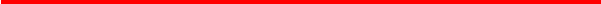 2021年常宁市特岗教师招聘面试工作方案    根据湖南省教育厅《关于做好 2021 年特岗教师招聘面试工作的通知》(湘教特岗办〔2021〕4 号 )文件精神，结合常宁实际，特制订2021年常宁市特岗教师招聘面试工作方案。一、面试时间：2021年6月26--27日面试报名时间和地点①面试报名时间：2021年6月26日：上午（8:00-12:00）下午（15:00-18:00）②面试报名地点：常宁市合江中学③接待面试报名工作人员：李冬华（13974782336）                        刘水丽（15096099528）2.面试时间：6月27日二、面试考点设置1.面试考点设在常宁市合江中学。2.参加面试共77人，分成4个面试组。①6月27日上午面试科目：小学语文、小学数学、初中化学、初中英语、初中音乐、小学音乐、初中美术、小学美术、初中体育、小学体育。凡参加上午面试的考生7:15必须到达考点。②6月27日下午面试科目：初中语文、初中历史、初中地理、初中数学、初中生物、小学英语。凡参加下午面试的考生12:45必须到达考点。③参加上午面试的考生， 7:35参加考生会议，7：40到候考室统一抽签，7：50开始按顺序抽签备课。④参加下午面试的考生，12：45准时到达考点参加考生会议。。上午7:35/下午12:55考生停止入场，逾期不到者，作自动放弃。表中安排在下午面试学科的考生上午不得来考点。三、考点领导1.巡视：常宁市公开招聘教师工作领导小组领导2.主  考：  唐绍峰 3.副主考：  张永康  陈刚4.考务组长：吕诗清 成员：黄天明  徐志军  李冬华 刘水丽5.监督组长：许智维        成员：市纪委分管党风政风领导   周荣  李国宝               刘笑天 贺四生 曾明哲 肖复昌 刘瑜四、面试方式、内容和流程（一）方式：上微型课、现场答问。（二）内容 1．特岗教师面试采用现场抽题上微型课与专家提问相结合的方式进行。考生备课时间 30 分钟，上微型课时间为 10 分钟，提问及回答问题时间不超过 5 分钟。 2．面试教材目录详见（附件3）。3．面试评分采取百分制，上微型课部分占面试成绩的 80%，提问部分占面试成绩的 20%。提问部分由评委针对本堂课的知识、教法向考生提一个问题。面试内容由备课室工作人员在监督员的监督下当着考生代表的面随机抽取，并经考生代表、组长、监督员、备课室工作人员签字，每半天更换一个课题。（三）流程1.点名：确认参加面试人数，防止出现空签。2.考生会议：讲清注意事项、要求及纪律。3.考生抽签：确定面试顺序，并由考生本人在抽签表上签字。4.核实考生身份：考生凭身份证、网上打印的《面试通知书》参加面试。由候考室工作人员核实考生与身份证、《面试通知书》相片是否完全相符，并在候考室摄像取证。5.按顺序组织试教。1号备课15分钟后，2号开始备课，2号备课15分钟后，3号开始备课……以此类推，备课时长30分钟，备课完毕考生开始进入试教室讲课。上午8:20首席评委宣布第一个考生试教开始，同时计时员开始计时，讲课时长10分钟，时间终了前1分钟时计时员举牌提醒考生注意掌握时间，第10分钟提醒“时间到”，第一、第二个考生试教后评委不评分，待第三个考生试教完毕后，评委对前三个考生试教情况进行综合点评后独立打分。6.打印面试成绩通知单。统分组统计、打印考生得分，经监督员、首席评委审定、签字后由组长交总联络员递送给在候分室的考生。评分表、统分表、成绩单相关人员必须签字以示负责。7.考生完成试教后到候分室等候领取面试成绩单，接到面试成绩单及认领本人手机等物品后，立即离场。五、考生注意事项及纪律要求1.考生凭身份证、《面试通知书》参加面试，进入考点时必须佩戴口罩、测量体温、出示近日健康码（绿码），经安检后进入候考室按时参考，上午7:35停止入场，下午面试的考生12:55停止入场。迟到考生作弃权处理。2.音乐、体育、美术专业考生不需准备教具、文具入场，考场备有彩色粉笔、电钢琴（电子琴）或风琴、白色卡纸（素描纸）、水彩笔或彩色勾线笔和所有的球类。3.考生应遵守面试程序，自觉接受面试工作人员管理，考前在候考室等候，未经工作人员允许，不得擅自离开候考室。考生上厕所必须在工作人员陪同下，逐人前往，候考期间，应保持安静，不得喧哗。4.考生不得携带手机等通讯工具进入考场，不得携带任何资料进入试教室（可带本人面试备课稿），答题完毕后，不得将试教试题及有关资料带出面试场地。5.考生进入试教室，只能报告自己的报考类别和抽签号，不得透露自己的姓名等身份信息。6.考生面试结束后，到候分室领取面试成绩通知单，认领手机等物品后立即离场，严禁在考室附近逗留和议论面试内容。7.违反面试纪律，按《国家教育考试违规处理办法》处理。8.面试不收任何费用，面试工作经费全部从教师培训经费列支。考生往返交通费、食宿费等费用自理。附件1：考场布置平面示意图附件2：面试作息时间表附件3：面试教材目录附件4. 面试人员须知常宁市教育局                                 2021年6月17日附件1：          考场布置平面示意图               候考室/备课室试教室附件3     2021年常宁市特岗教师面试教材目录附件4          面试人员须知1、面试者凭身份证、《面试通知书》报到和参加面试，进入考点时必须佩戴口罩、测量体温、出示近日健康码，经安检后进入候考室按时参考，面试者迟到（缺席抽签）、缺考作弃权处理。上午7:35/下午12:55考生停止入场。2、面试者应遵守面试程序，自觉接受面试工作人员管理，考前在候考室等候，未经工作人员允许，不得擅自离开候考室。面试者上厕所必须在工作人员陪同下，逐人前往，候考期间，应保持安静，不得喧哗。3、面试者不得携带手机等通讯工具进入考场。4、面试者不得携带与试教有关资料进入试教室（可带本人备课底稿），在试教室只报报考类别及抽签号，不得透露自己的姓名；答题完毕后，不得将试教试题及有关资料带出面试场地。5、面试者按以下流程参加试教：1号备课15分钟后，2号开始备课，2号备课15分钟后，3号开始备课……以此类推，备课时长30分钟，备课完毕面试人员开始进入试教室讲课。首席评委宣布试教开始，同时计时员开始计时，讲课时长10分钟，时间终了前1分钟时计时员举牌提醒考生注意掌握时间，第10分钟提醒“时间到”。6、面试者面试结束后，到一楼候分室领取面试成绩通知单，认领手机后立即离场，严禁在考室附近逗留和议论面试内容。7、违反面试纪律，按《国家教育考试违规处理办法》处理。8、面试考生请实名加入QQ群：541178782。9、特别说明：为了确保面试的公平公正，本次面试评委全部从外地聘请。组别面试学科开考时段面试人数评委大文科组小学语文（12人）27日上午215人大文科组初中语文（6人）27日下午215人大文科组初中历史（1人）27日下午215人大文科组初中地理（2人）27日下午215人大理科组小学数学（12人）27日上午305人大理科组初中化学（3人）27日上午305人大理科组初中数学（10人）27日下午305人大理科组初中生物（5人）27日下午305人英语组初中英语（12人）27日上午175人英语组小学英语（5人）27日下午175人音体美组初中音乐（2人）27日上午95人音体美组小学音乐（1人）27日上午95人音体美组初中美术（2人）27日上午95人音体美组小学美术（1人）27日上午95人音体美组初中体育（1人）27日上午95人音体美组小学体育（2人）27日上午95人附件2   2021年常宁市特岗教师招聘面试作息时间表附件2   2021年常宁市特岗教师招聘面试作息时间表附件2   2021年常宁市特岗教师招聘面试作息时间表时间事项备注7:00工作人员到达考点7:15考生到达考点7:20考生开始安检进入候考室铃声7:35分组召开考生会议
（同时考点清场封闭，考生停止入场）哨声7:40组织抽签7:501号面试者开始备课哨声8:201号面试者开始试讲铃声12:00中餐12:45下午考生开始安检进入候考室铃声12:55分组召开考生会议
（同时考点清场封闭，考生停止入场）哨声13:00组织抽签13:05开始备课哨声13:35开始试讲铃声18:00晚餐年级书名版别使用说明备注五年级语文五年级上册人教一学期五年级数学五年级上册人教一学期五年级英语五年级上册陕旅游一学期五年级音乐五年级上册湘文艺一学期五年级美术五年级上册湘美术一学期五年级生命与健康常识下册地质一学期五年级八年级语文八年级上册人教一学期八年级数学八年级上册华东师大一学期八年级英语八年级上册（仁爱版）科普一学期八年级历史八年级上册人教一学期八年级地理八年级上册湘教一学期八年级生物八年级上册人教一学期八年级音乐八年级上册湘文艺一学期八年级美术八年级上册人教一学期八年级生命与健康常识下册地质一学期九年级化学九年级全一册人教一学期